Cirencester Fund Donation Form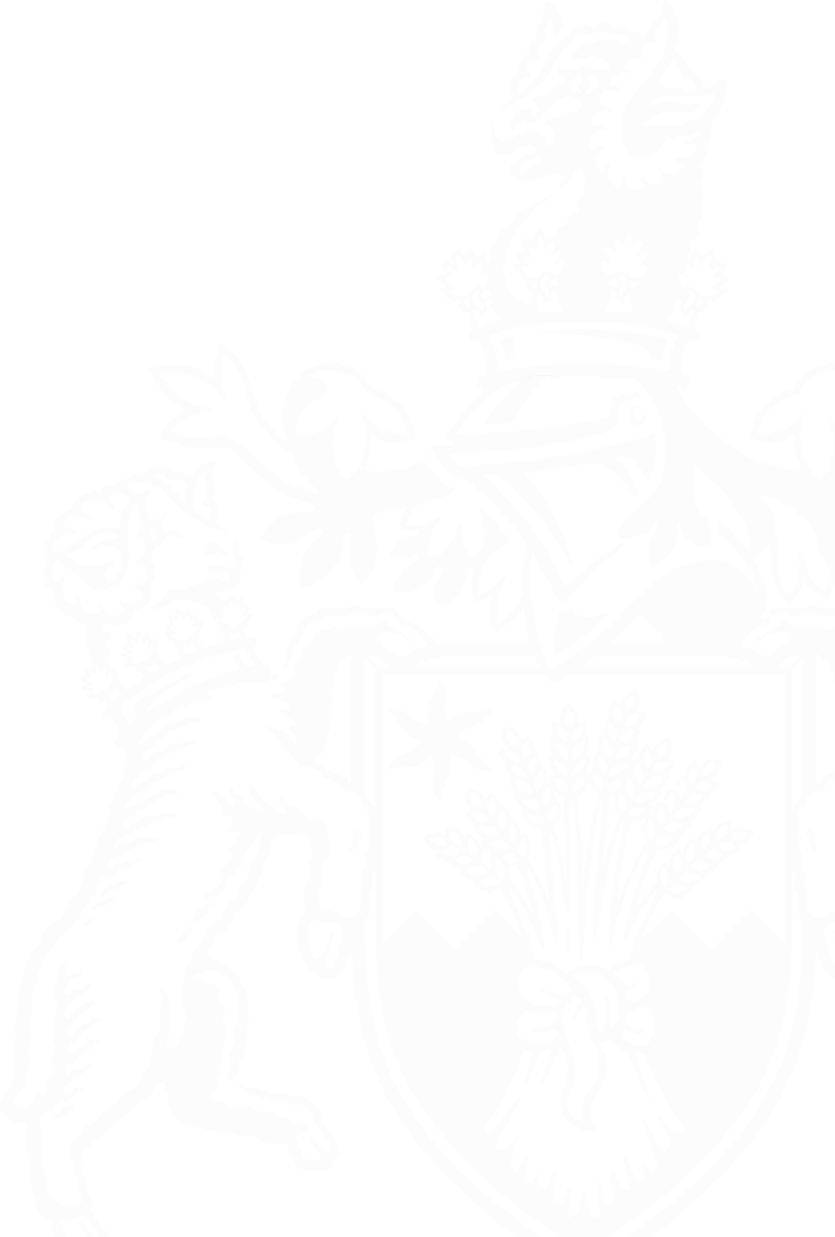 To make a gift by credit or debit card, please go to: www.rau.ac.uk/donate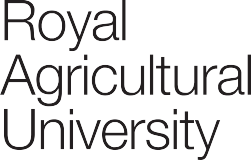 Please fill in the whole form and send it to: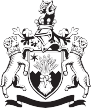 Name(s) of Account Holder:Service user number: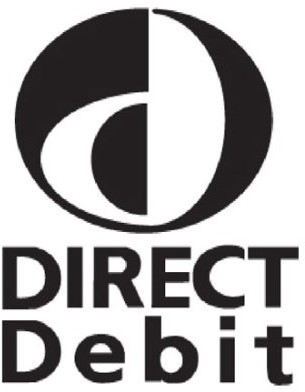 Bank/ building society account number:Sort Code:Branch name and address:Instruction to your bank or building society:Signature(s):	Date:Name:Address (incl postcode):Email:I would like to support:Cirencester Fund	Sports (Unrestricted)Teaching	HardshipI would like to make a gift of:Single/ regular gift?:I would like to donate by:Other (please specify):£I would like to make a gift of:Single/ regular gift?:I would like to donate by:Single	MonthlyQuarterly	AnnualDirect debit	Cheque Bank transfer (contact the DevelopmentOffice for bank details)836933